Срок службы в армии в 2019 году 	Срок военной службы установлен статьей 38 Федерального закона «О воинской обязанности и военной службе». 	До 2008 года срок службы в армии составлял два года. В 2006 году в законодательство о военной службе внесены изменения и время службы в армии сократилось до 12 месяцев. 	Например, для военнослужащих, не имеющих воинского звания офицера и призванных на военную службу до 1 января 2007 года срок службы составлял 24 месяца. 	Для военнослужащих, призванных на военную службу после 1 января 2008 года вне зависимости оттого, имеется ли у призывника высшее образование или не имеется, срок службы в армии составляет 12 месяцев. 	Для военнослужащих, проходящих военную службу по контракту, срок военной службы устанавливается в соответствии с контрактом о прохождении военной службы. 	Некоторые люди говорят, что скоро увеличат срок службы в армии и в 2019 или 2020 году служить нужно будет 2 года. Спешим успокоить будущих призывником. Пока данная информация не подтверждается и является слухами. Законопроекта об увеличении срока службы в армии на рассмотрение в Государственную Думу РФ не поступало.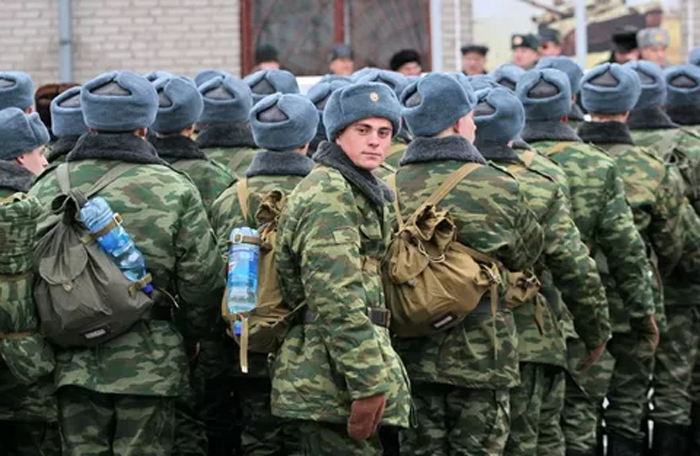 